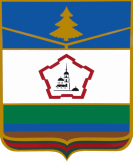 Р О С С И Й С К А Я      Ф Е Д Е Р А Ц И ЯБРЯНСКАЯ ОБЛАСТЬКОНТРОЛЬНО-СЧЕТНАЯ ПАЛАТАПОЧЕПСКОГО РАЙОНАОТЧЕТ О работе Контрольно-счетной палаты Почепского района за 2018 год.Вводные положения.     Отчет о работе Контрольно-счетной палаты Почепского района за 2017 год (далее - Отчет) подготовлен в соответствии с требованиями статьи 19 Федерального закона от 07.02.2011 года № 6-ФЗ «Об общих принципах организации и деятельности контрольно-счетных органов субъектов Российской Федерации и муниципальных образований» и отражает обобщающие сведения о результатах деятельности Контрольно-счетной палаты Почепского района (далее – КСП Почепского района) в 2018 году.Структура и содержание отчета определены Стандартом организации деятельности КСП Почепского района № 3 «Порядок подготовки отчета о работе Контрольно-счетной палаты Почепского района», утвержденным решением Коллегии от 7 октября 2015 года № 1.Задачи и функции контрольно-счетного органа определены Бюджетным кодексом Российской Федерации, Федеральными законами от 06.10.2003 №131-ФЗ «Об общих принципах организации местного самоуправления в Российской Федерации», от 07.02.2011 № 6-ФЗ «Об общих принципах организации и деятельности контрольно-счетных органов субъектов Российской Федерации и муниципальных образований», Положением «О Контрольно-счетной палате Почепского района», утвержденным решением Почепского районного Совета народных депутатов от 11.11.2012 года № 176. Статьей 5 Положения «О Контрольно-счетной палате Почепского района» определены основные ее полномочия, к числу которых относятся: - контроль за исполнением бюджета Почепского района;- экспертиза проектов решений о бюджете Почепского района;- внешняя проверка годового отчета об исполнении бюджета Почепского района;- организация и осуществление контроля за законностью, результативностью (эффективностью и экономностью) использования средств бюджета Почепского района, а также средств, получаемых бюджетом района из иных источников, предусмотренных законодательством Российской Федерации;- контроль за соблюдением установленного порядка управления и распоряжения имуществом, находящимся в муниципальной собственности, в том числе охраняемыми результатами интеллектуальной деятельности и средствами индивидуализации, принадлежащими муниципальному образованию;- оценка эффективности предоставления налоговых и иных льгот и преимуществ, бюджетных кредитов за счет средств бюджета района, а также оценка законности предоставления муниципальных гарантий и поручительств или обеспечения исполнения обязательств другими способами по сделкам, совершаемым юридическими лицами и индивидуальными предпринимателями за счет средств местного бюджета и имущества, находящегося в муниципальной собственности;- финансово-экономическая экспертиза проектов муниципальных правовых актов (включая обоснованность финансово-экономических обоснований) в части, касающейся расходных обязательств муниципального образования, а также муниципальных программ;- участие в пределах полномочий в мероприятиях, направленных на противодействие коррупции;- аудит в сфере закупок.При реализации своих полномочий руководствуется 12 разработанными стандартами внешнего муниципального финансового контроля.Это позволяет осуществлять контрольные и экспертно-аналитические мероприятия в едином правовом формате.Основные итоги деятельности.     В соответствии с Бюджетным кодексом Российской Федерации,  Федеральным законом от 07.02.2011 года № 6-ФЗ «Об общих принципах организации  и деятельности контрольно-счетных органов субъектов Российской Федерации и муниципальных образований», Уставом Почепского муниципального района, Положением о Контрольном органе района -  Контрольно-счетной палате Почепского района  осуществлялся внешний муниципальный финансовый контроль за формированием и исполнением районного бюджета, соблюдением установленного порядка управления и распоряжения муниципальным имуществом Почепского муниципального района.    В отчетном периоде организация работы КСП Почепского района строилась на укреплении и развитии основополагающих принципов деятельности Контрольно-счетной палаты: законности, объективности, независимости и гласности.     В 2018 году работа Контрольно-счетной палаты осуществлялась на основании Соглашений о передаче КСП полномочий контрольно-счетных органов восемнадцати поселений муниципального района, подписанных между представительными органами района и поселений, входящих в состав муниципального образования Почепский район:Почепское городское поселениеРамасухское городское поселениеБакланское сельское поселениеБельковское сельское поселениеВалуецкое сельское поселениеВитовское сельское поселениеДмитровское сельское поселениеДоманичское сельское поселениеКраснорогское сельское поселениеМосковское сельское поселениеПервомайское сельское поселениеПольниковское сельское поселениеРагозинское сельское поселениеРечицкое сельское поселениеСетоловское сельское поселениеСемецкое сельское поселениеТитовское сельское поселениеЧоповское сельское поселение    В целях выполнения установленных полномочий КСП Почепского района осуществлялась контрольная, экспертно-аналитическая, информационная и иная, предусмотренная законодательством, деятельность.Все контрольные и экспертно-аналитические мероприятия, проведенные КСП Почепского района в 2018году, реализовывались в соответствии с годовым планом, утвержденным председателем КСП.План работы отчетного года, сформированный и утвержденный в соответствии со статьей 11 Положения о Контрольном органе района -  Контрольно-счетной палате Почепского района выполнен в полном объеме и в установленные сроки.В плане работы на 2018 год были предусмотрены мероприятия по контролю тех отраслей, которые в ежегодном Послании Федеральному Собранию Президент России обозначил как приоритетные (область образования, сфера ЖКХ). Вместе с тем, в процессе реализации прямых задач под особым контролем находились вопросы выполнения «майских» Указов Президента. Также при определении направлений контрольно-счетных мероприятий приоритет отдавался проблемным вопросам, в которых с наибольшей вероятностью могли быть выявлены нарушения. Общие итоги деятельности Контрольно-счетной палаты за 2018 год характеризуются следующими показателями.КСП Почепского района в отчетном периоде проведено 14 контрольных и экспертно-аналитических мероприятий.В ходе выполнения контрольных и экспертно-аналитических мероприятий деятельность КСП Почепского района была направлена не только на установление финансовых нарушений и нарушений в использовании муниципальной собственности, а так же на предотвращение этих нарушений, на профилактику коррупционных проявлений в финансово-бюджетной сфере Почепского района, способствуя своевременному принятию превентивных мер по пресечению нарушений и недостатков, их негативного влияния на эффективность муниципального управления.В процессе осуществления внешнего муниципального финансового контроля проверками было охвачено 112 объектов контроля, из которых 102 - органы местного самоуправления, 9 - муниципальные бюджетные учреждения и 1- автономное учреждение. В отчетном периоде в деятельности КСП Почепского района преобладала аналитическая направленность. Это объясняется наличием большого количества поселений, входящих в состав муниципального района и передающих полномочия по внешнему финансовому контролю, а также изменениями законодательства, ориентирующими орган внешнего финансового контроля на оценку эффективности бюджетных расходов и предотвращение финансовых нарушений до осуществления контрольных действий.По результатам проведенных экспертно-аналитических мероприятий подготовлено 83 заключения, из них в рамках:- экспертизы проектов решений Почепского районного Совета народных депутатов и Советов народных депутатов городских и сельских поселений – 2 заключения;- внешней проверки годового отчета об исполнении районного бюджета, бюджетов городских и сельских поселений, внешней проверки бюджетной отчетности главных администраторов бюджетных средств за 2017 год – 23 заключения;- мониторинга исполнения районного бюджета, бюджетов городских и сельских поселений в 1 квартале, 1 полугодии и за 9 месяцев 2018 года – 57 заключений;- аудита в сфере закупок на этапе планирования – 1 заключение.При проведении контрольных мероприятий особое внимание уделялось вопросам законности и эффективности (экономности и результативности) использования бюджетных средств, а также вопросам соблюдения объектами аудита (контроля) требований Федеральных законов от 5 апреля 2013 года № 44-ФЗ «О контрактной системе в сфере закупок товаров, работ, услуг для обеспечения государственных, муниципальных нужд». По результатам контрольных мероприятий составлено 10 актов, из них в рамках проверки законности и эффективности использования бюджетных средств, выделенных из районного бюджета на ремонт образовательных учреждений в 2018 году с элементами аудита эффективности закупок - 9 актов, проверки использования бюджетных средств, выделяемых на реализацию муниципальной программы – 1 акт.Общий объем проверенных средств составил 8 709,5 тыс. рублей, в том числе 2 100,0 тыс. рублей средства областного бюджета (24,1 %), 6 609,5 тыс. рублей - средства местного бюджета (75,9%).По итогам проведенных 3 контрольных (в том числе 1- совместное, 1- параллельное с Контрольно-счетной палатой Брянской области) и 9 экспертно-аналитических мероприятий установлено 775 нарушений. В стоимостном измерении сумма выявленных нарушений составила 209 788,0 тыс. рублей.Итоги деятельности КСП Почепского района за 2018 год в соответствии с Классификатором нарушений, выявляемых в ходе внешнего финансового аудита (контроля), представлены в таблице:В отчетном периоде нарушения в ходе формировании бюджетов в количественном выражении составили более 20,0 процентов от общего размера выявленных нарушений.Из них в нарушение пункта 5 статьи 179.4 Бюджетного кодекса Российской Федерации средства муниципальных дорожных фондов в сумме 116,3 тыс. рублей, неиспользованные в 2017 году, не учтены при формировании дорожных фондов Почепского, Рамасухского городских поселений на 2018 год.Установлены факты несоблюдения порядка и сроков, а также требований к составлению и (или) представлению проектов бюджетов, проектов решений о внесении изменений в решения о бюджете на текущий финансовый год и плановый период, нарушения главными распорядителями бюджетных средств порядка планирования бюджетных ассигнований и методики, устанавливаемой соответствующим финансовым органом, порядка ведения реестра расходных обязательств, разработки муниципальных программ и другие нарушения.Основную часть нарушений в количественном выражении (35,7 процентов) составили нарушения в ходе исполнения бюджетов, из них основные сложились по следующим направлениям: - нарушение порядка составления отчетов об исполнении бюджетов при и предоставлении отчетов допущены всеми муниципальными образованиями;- нарушения Указаний о порядке применения бюджетной классификации Российской Федерации, утвержденных приказом Минфина России от 01.07.2013 № 65н на общую сумму допущены всеми проверенными муниципальными образованиями;- неосуществлением должным образом бюджетных полномочий главного администратора (администратора) доходов бюджета, что, как правило, влечет за собой рост задолженности по отдельным платежам в бюджет Почепского муниципального района, бюджета муниципального образования «город Почеп», Бельковского, Валуецкого, Витовского, первомайского сельских поселений. Основной причиной явился недостаточный контроль со стороны органов местного самоуправления, который привел к образованию задолженности в местный бюджет по арендной плате за земли и имущество;- недопоступления, связанные с несвоевременным или неполным перечислением в бюджет доходов от использования имущества, находящегося в муниципальной собственности, были выявлены КСП Почепского района в бюджетах Почепского муниципального района, 2 городских поселениях и 12 сельских поселений. Причинами недопоступлений послужили нарушения условий договоров аренды и купли - продажи муниципального имущества.- некачественное осуществление бюджетных полномочий главного распорядителя (получателя) бюджетных средств при исполнении бюджетов Валуецкого, Краснорогского, Витовского сельских поселений;- в муниципальном образовании «город Почеп» были выявлены случаи не перечисления унитарными предприятиями в бюджет установленной части прибыли, остающейся в их распоряжении после уплаты налогов и иных обязательных платежей, на общую сумму 214,2 тыс. рублей. Доля нарушений ведения бухгалтерского учета, составления и представления бухгалтерской (финансовой) отчетности составила в количественном выражении более 31,0 процента, в суммовом выражении – 192,1 тыс. рублей, в том числе:- нарушения требования Приказа Минфина РФ от 28 декабря 2010 г. N 191н "Об утверждении Инструкции о порядке составления и представления годовой, квартальной и месячной отчетности об исполнении бюджетов бюджетной системы Российской Федерации"; - нарушения методологии бухгалтерского учета при формировании и отражении бухгалтерских операций по принятию к учету объектов нефинансовых активов, случаи неправомерного отражения расходов будущих периодов в корреспонденции со счетом 0 401 20 000 «Расходы текущего периода», повлекшие за собой грубое нарушение правил ведения бухгалтерского учета и искажения показателей бухгалтерской отчетности более чем на 10,0 процентов;- нарушение требований, установленных Федеральным законом от 21.07.1997 № 122-ФЗ «О государственной регистрации прав на недвижимое имущество и сделок с ним», в части принятие к учету объекта при отсутствии зарегистрированного права собственности Российской Федерации на него.По итогам года выявлено 49 случаев нарушений в сфере управления и распоряжения муниципальной собственностью, или 6,3 процента всех нарушений, из них 2 случая - передача в аренду площадей зданий, находящихся в оперативном управлении, с нарушением законодательства - без проведения оценки рыночной стоимости. Следует отметить, что аудит в сфере закупок, который осуществляется в соответствии со статьей 98 Федерального закона от 05.04.2013 года № 44-ФЗ «О контрактной системе в сфере закупок товаров, работ, услуг для обеспечения государственных, муниципальных нужд» является одним из приоритетных направлений деятельности контрольных органов. В 2018 году КСП Почепского района данный аудит проводился в рамках каждого контрольного мероприятия.Информация по результатам проведенного аудита в сфере закупок за 2018 год Контрольно-счетной палатой Почепского района представлена в следующей таблице:Общая характеристика мероприятийВыявленные нарушенияПринятые меры по результатам аудита в сфере закупокВ составе иных нарушений необходимо выделить ряд недостатков в организации финансового контроля, требующего продолжения работы по совершенствованию его форм и методов. Так, было установлено, что отделом образования администрации Почепского района не обеспечивался надлежащий контроль за выполнением муниципальными бюджетными учреждениями муниципального задания, в части соблюдения порядка предоставления отчетности.Также, по итогам проверок всех главных распорядителей бюджетных средств было установлено расходование 1 090,4 тыс. рублей с несоблюдением принципа эффективности, определенного статьей 34 Бюджетного кодекса Российской Федерации. Кроме того, в течение 2018 года в процессе деятельности контрольно-счетного органа осуществлялась финансово-экономическая экспертиза проектов Почепского районного Совета народных депутатов, Советов народных депутатов 16 сельских и 2 городских поселений МО Почепского района (экспертиза и подготовка заключений на проекты решений «О внесении изменений в решения «О бюджете сельских и городских поселений на 2018 год, плановый период 2019 и 2020 годов», о предоставлении налоговый льгот и другие). За указанный период подготовлено 107 заключений, из них 72 - заключения на проекты решений представительных органов о внесении изменений в бюджет, 35 - заключения на проекты муниципальных программ.По итогам указанных экспертиз подготовлено и направлено в представительные органы 56 предложений, из них реализовано 51 предложение. Всего для принятия мер по итогам данных мероприятий проведено 12 заседаний Коллегии, по результатам которых Контрольно-счетной палатой проверяемым организациям направлено 88 информационных писем, 10 представления, в которых внесено 34 предложения по устранению выявленных нарушений и совершенствованию бюджетного процесса, а также по привлечению к дисциплинарной ответственности виновных должностных лиц.К дисциплинарной ответственности привлечены 38 должностных лиц (объявлены выговоры – 5, объявлены замечания – 33). В отчетном году продолжена практика совместных (параллельных) мероприятий с Контрольно-счетной палатой Брянской области.Так, 2018 году были проведены одно параллельное экспертно-аналитическое мероприятие «Аудит в сфере закупок на этапе планирования закупок товаров, работ, услуг в администрации Почепского района в 2018 году» и одно совместное контрольное мероприятие «Проверка целевого и эффективного использования бюджетных средств, выделенных бюджетам муниципальных образований Брянской области на обеспечение развития и укрепления материально-технической базы муниципальных домов культуры Брянской области». В целом по итогам работы КСП Почепского района в отчетном периоде объем устраненных нарушений и средств, восстановленных в бюджет по результатам проверок составил 11 760,4 тыс. рублей, или 98,2 процента от выявленных нарушений, подлежащих устранению.По материалам КСП Почепского района Контрольно-ревизионным управлением администрации Губернатора Брянской области и Правительства Брянской области возбуждено 4 дела об административных правонарушениях в сфере закупок. Кроме того, в 2018 году по результатам проведенной КСП Почепского района в 2017 году проверки, к административной ответственности привлечен директор муниципального унитарного предприятия с суммой штрафных санкций 30,0 тыс. рублей, которые уплачены в полном объеме.В 2018 году в КСП Почепского района была продолжено использование Классификатора нарушений, а также заполнение карточек учета результатов контрольных и экспертно-аналитических мероприятий и сводных аналитических таблиц о результатах деятельности контрольно-счетных органов муниципальных образований Брянской области.В течение 2018 года КСП Почепского района принимала участие в конференциях, семинарах, проводимых Контрольно-счетной палатой Брянской области и Советом контрольно-счетных органов Брянской области.В отчетном году председатель Контрольно-счетной палаты Почепского района являлась членом Президиума Совета контрольно-счетных органов муниципальных образований Брянской области. 28 июня 2018 года участники заседания Президиума приняли участие в семинаре, организованном Советом контрольно-счетных органов при Счетной палате Российской Федерации в формате видеоконференции, на тему: «Профессиональное развитие сотрудников контрольно-счетных органов».28 сентября 2018 года участники заседания Президиума приняли участие в видеоконференции по актуальным вопросам применения Классификатора нарушений, организованной Счетной палатой Российской Федерации для контрольно-счетных органов субъектов Российской Федерации.13 декабря 2018 года на заседании Президиума, который проводился путем заочного голосования, подведены итоги VII Конкурса Совета контрольно-счетных органов Брянской области на звание «Лучший финансовый контролер Брянской области».В отчете о работе Совета контрольно-счетных органов Брянской области за 2018 год КСП Почепского района отмечена как один из контрольно-счетных органов муниципальных образований, которые на протяжении двух лет занимают наибольшие доли в структуре выявленных в отчетном году нарушений в количественном выражении.В отчетном периоде в рамках соглашения о сотрудничестве по обращению прокуратуры Почепского района председатель КСП Почепского района принимала участие в проверке ОАО «ЖЭО г. Почеп» в качестве эксперта.Одним из ключевых направлений деятельности КСП является обеспечение открытости результатов ее работы. Деятельность Контрольно-счетной палаты Почепского района широко освещалась на созданной странице на сайте муниципального образования Почепского района, обеспечивая принцип гласности деятельности контрольно-счетного органа, закрепленного статьей 4 Федерального закона от 07.02.2011 года № 6-ФЗ «Об общих принципах организации и деятельности контрольно-счетных органов субъектов Российской Федерации и муниципальных образований». В истекшем году в информационной системе размещено около 40 различных материалов: регулярно обновляется новостной раздел, размещаются планы работы, сведения о проведенных контрольных и экспертно-аналитических мероприятиях. Председатель КСППочепского района                                                   Л.И. Молодожен№ по 
Классификатору нарушенийВиды нарушенийОбщий объем нарушенийОбщий объем нарушенийв том числе средства:в том числе средства:в том числе средства:№ по 
Классификатору нарушенийВиды нарушенийКол-во, ед.Сумма, тыс. рублей2018 года2017 годадо 2016 года включительноВсегоВсего775209 788,015 988,6193 660,1139,31.Нарушения при формировании и исполнении бюджетов43815 859,915 585,7262,511,71.1. Нарушения в ходе формирования бюджетов157116,3116,31.1.1Нарушение порядка и сроков составления и (или) представления проектов бюджетов бюджетной системы РФ481.1.2Нарушение порядка применения бюджетной классификации РФ231.1.3Несоблюдение требований к составлению и (или) представлению проекта закона о внесении изменений в закон (решение) о бюджете на текущий финансовый год и плановый период31.1.4Несоответствие (отсутствие) документов и материалов, представляемых одновременно с проектом бюджета, требованиям законодательства281.1.5Нарушение порядка ведения реестра расходных обязательств21.1.13Нарушение порядка формирования бюджетных ассигнований дорожных фондов2116,3116,31.1.15Нарушение главным распорядителем бюджетных средств порядка планирования бюджетных ассигнований и методики, устанавливаемой соответствующим финансовым органом431.1.18Нарушение порядка принятия решений о разработке государственных (муниципальных) программ, их формирования и оценки их планируемой эффективности государственных (муниципальных) программ81.2Нарушения в ходе исполнения бюджетов27715 743,615 469,4262,511,71.2.1Нарушение положений нормативного правового акта Правительства РФ, высшего исполнительного органа государственной власти субъекта РФ, местной администрации о мерах по реализации закона (решения) о бюджете на текущий финансовый год и на плановый период13 965,63 965,61.2.2Нарушение порядка реализации государственных (муниципальных) программ21.2.6Нарушение порядка применения бюджетной классификации РФ5111 542,011 289,6252,41.2.8Не перечисление (несвоевременное или неполное перечисление) в бюджет доходов от использования имущества, находящегося в государственной (муниципальной) собственности, и платных услуг, оказываемых казенными учреждениями, средств безвозмездных поступлений и иной приносящей доход деятельности1214,2214,21.2.42Несоблюдение порядка составления и ведения сводной бюджетной росписи211.2.49Нарушение порядка определения объема и условий предоставления из бюджетов бюджетной системы РФ субсидий бюджетным и автономным учреждениям на иные цели (за исключением нарушений по п. 1.2.50)331.2.91Непредставление или представление с нарушением сроков бюджетной отчетности, либо представление заведомо недостоверной бюджетной отчетности, нарушение порядка составления и предоставления отчета об исполнении бюджетов бюджетной системы РФ1192,22,21.2.96Нарушение порядка обеспечения открытости и доступности сведений, содержащихся в документах, а равно как и самих документов государственных (муниципальных) учреждений путем размещения на официальном сайте в информационно-телекоммуникационной сети "Интернет".131.2.97Неосуществление бюджетных полномочий главного распорядителя (распорядителя) бюджетных средств (за исключением нарушений, указанных в иных п.х классификатора)21.2.98Неосуществление бюджетных полномочий главного администратора (администратора) доходов бюджета (за исключением нарушений, указанных в иных пунктах классификатора)91.2.100Неосуществление бюджетных полномочий получателя бюджетных средств (за исключением нарушений, указанных в иных пунктах классификатора)11.2.101Нарушения при выполнении или невыполнение государственных (муниципальных) задач и функций государственными органами и органами местного самоуправления, органами государственных внебюджетных фондов (за исключением нарушений, указанных в иных пунктах классификатора)2419,6  7,9 11,71.3Нарушения при реализации ФАИП и АИП41.3.7Нарушение порядка принятия решения о подготовке и реализации бюджетных инвестиций в форме капитальных вложений в объекты капитального строительства государственной (муниципальной) собственности или в приобретение объектов недвижимого имущества в государственную (муниципальную) собственность42Нарушения ведения бухгалтерского учета, составления и представления бухгалтерской (финансовой) отчетности244192 094,6395,2191 571,8127,62.2Нарушение требований, предъявляемых к оформлению фактов хозяйственной жизни экономического субъекта первичными учетными документами164 223,2395,23 700,4127,62.3Нарушение требований, предъявляемых к регистру бухгалтерского учета92.4Нарушение требований, предъявляемых к проведению инвентаризации активов и обязательств в случаях, сроках и порядке, а также к перечню объектов, подлежащих инвентаризации определенным экономическим субъектом52.9Нарушение общих требований к бухгалтерской (финансовой) отчетности экономического субъекта, в том числе к ее составу1652.11Нарушение требований, предъявляемых к применению правил ведения бухгалтерского учета и составления бухгалтерской отчетности, утвержденных уполномоченными федеральными органами исполнительной власти и Центральным банком РФ32.12Грубое нарушение правил ведения бухгалтерского учета, выразившееся в искажении любой ст. (строки) формы бухгалтерской отчетности не менее чем на 10 процентов46187 871,4187 871,43.Нарушения в сфере управления и распоряжения государственной (муниципальной) собственностью493.27Несоблюдение требования государственной регистрации прав собственности, других вещных прав на недвижимые вещи, ограничений этих прав, их возникновения, перехода и прекращения за исключением земельных участков473.37Неправомерное предоставление в аренду, безвозмездное пользование, доверительное управление объектов государственного (муниципального) имущества, в том числе предоставление государственного (муниципального) имущества в пользование без оформления договорных отношений, с превышением полномочий24.Нарушения при осуществлении государственных (муниципальных) закупок и закупок отдельными видами юридических лиц411 833,57,71 825,84.5Несоблюдение требований, в соответствии с которыми государственные (муниципальные) контракты (договора) заключаются в соответствии с планом-графиком закупок товаров, работ, услуг для обеспечения государственных (муниципальных) нужд, сформированным и утвержденным в установленном законодательством РФ о контрактной системе в сфере закупок товаров, работ, услуг для обеспечения государственных и муниципальных нужд порядке14.10Нарушения порядка формирования контрактной службы (назначения контрактных управляющих)34.11Нарушения порядка формирования комиссии (комиссий) по осуществлению закупок14.15Нарушения при нормировании в сфере закупок  34.16Нарушения при организации и проведении ведомственного контроля в сфере закупок в отношении подведомственных заказчиков24.18Нарушения порядка формирования, утверждения и ведения плана закупок, порядка его размещения в открытом доступе14.19Нарушения порядка формирования, утверждения и ведения плана-графика закупок, порядка его размещения в открытом доступе64.22Нарушения при обосновании и определении начальной (максимальной) цены контракта (договора), цены контракта (договора), заключаемого с единственным поставщиком17,77,74.26Ограничение доступа к информации о закупке, приводящей к необоснованному ограничению числа участников закупки14.43Отсутствие экспертизы результатов, предусмотренных контрактом (договором), и отчета о результатах отдельного этапа исполнения контракта (договора), о поставленном товаре, выполненной работе или об оказанной услуге14.44Нарушения условий реализации контрактов (договоров), в том числе сроков реализации, включая своевременность расчетов по контракту (договору)141 736,41 736,44.45Приемка и оплата поставленных товаров, выполненных работ, оказанных услуг, несоответствующих условиям контрактов (договоров)389,489,44.53Непредставление, несвоевременное представление информации (сведений) и (или) документов, подлежащих включению в реестр контрактов, заключенных заказчиками, реестр контрактов, содержащего сведения, составляющие государственную тайну, или направление недостоверной информации (сведений) и (или) документов, содержащих недостоверную информацию45.2.Нарушения в сфере деятельности государственных корпораций, государственных компаний, организаций с участием БО (МО) в их уставных (складочных) капиталах и иных организаций, в том числе при использовании ими имущества, находящегося в государственной (муниципальной) собственности7.Иные нарушения37.14Нарушения Правил осуществления внутреннего финансового контроля и внутреннего финансового аудита.38.Нецелевое использование бюджетных средств№ п/пРезультаты аудита в сфере закупокДанные1Общее количество контрольных мероприятий, в рамках которых проводился аудит в сфере закупок32Общее количество объектов, в рамках которых проводился аудит в сфере закупок10в том числе:2.1заказчиков субъектов РФ-2.2муниципальных заказчиков103Общее количество нарушений законодательства о контрактной системе, выявленных при аудите в сфере закупок по результатам проверки, анализа и оценки информации о законности, целесообразности, обоснованности, своевременности и результативности расходов на закупки41на общую сумму 1 835,5 тыс. рублейв том числе в части проверки:3.1Несоблюдения условий, в соответствии с которыми муниципальные контракты заключаются в соответствии с планом-графиком закупок товаров, работ, услуг для муниципальных нужд, сформированным и утвержденным в установленном законодательстве РФ о контрактной системе в сфере закупок товаров, работ, услуг13.2Нарушение при обосновании и определении начальной (максимальной) цены контракта (договора) 1 на сумму 7,7 тыс. рублей. 3.2Нарушения формирования контрактной службы (назначения контрактного управляющего)33.3Нарушения формирования комиссии по осуществлении закупок13.4 Нарушения при нормировании закупок33.5Нарушения при организации и проведении ведомственного контроля в сфере закупок в отношении подведомственных заказчиков23.6Нарушение порядка формирования, утверждения и ведения плана закупок товаров, работ, услуг для муниципальных нужд, порядка размещения его в открытом доступе13.7Нарушение порядка формирования, утверждения и ведения плана-графика закупок товаров, работ, услуг для муниципальных нужд, порядка размещения его в открытом доступе63.8Ограничение доступа к информации о закупке, приводящей к необоснованному ограничению числа участников13.9Отсутствие экспертизы результатов, предусмотренных контрактом (договором) и отчета о результатах отдельного этапа исполнения контракта (договора)13.10Нарушение условий реализации контрактов (договоров), в ом числе сроков реализации, включая своевременность расчетов по контракту14на сумму 1 736,4 тыс. рублей3.11Приемка и оплата поставленных товаров, выполненных работ, оказанных услуг, несоответствующих условиям контракта (договоров)3на сумму 89,4 тыс. рублей3.12Не предоставление, несвоевременное предоставление информации (сведений) и (или) документов, подлежащих включению в реестр контрактов, заключенных с заказчиком или направление недостоверной информации (сведений) и (или) документов, содержащих недостоверную информацию44Общее количество принятых мер10в том числе:4.1представлений (предписаний), направленных по результатам контрольных мероприятий104.2передано материалов проверок в правоохранительные органы и органы ФАС по Брянской области.45Сумма взысканных штрафов по результатам рассмотрения материалов проверок (тыс. рублей)30,0